How to Develop Employees:There is an endless number of initiatives that can prime to success at your company. You can pull controls on product development, QA, sales, marketing, customer success, etc. But prioritizing what will have the greatest impact is tough. It’s no sensation that employee development frequently ends up at the bottom of a very long list. But it is really important for a company to focus on employee’s development. Though employee development is a continuing initiative, it also leads to instant benefits like improved loyalty and increased performance and engagement. Employees are the heart of a business company. Business company owners need employees that able to get the job done. Employee performance is so important to the overall success of the business company.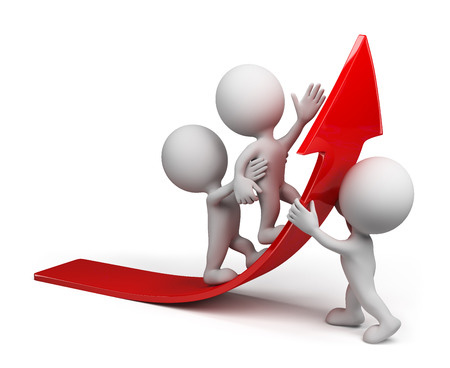 So, it is very important for the management of any company to understand the needs of an employee and also the prerequisite to caring about the development of their employees.  Let’s discuss how to develop employees at your company:1.Training: Training isn’t just imperative to any company, it is necessary. Although there is a different type of training for employees, the management team needs to understand which training is suitable for which employee. Training grants a key chance to expand the knowledge base of all employees, but many employers in the existing environment find development opportunities expensive. Employees appearing training sessions also miss out on work time which may delay the completion of ongoing tasks. Though, in spite of these possible downsides, training and development deliver both the employees and organizations as a whole with benefits that make the cost and time a valuable investment. It is really necessary to training for both new and old employees of a company. So, what are the key benefits of training?~ Improve employees’ performance.~ Improve employees’ self-satisfaction ~Find Out the weakness of individuals. ~ Increase output and observance to quality standards  ~ Increase novelty in new strategies and products ~Decrease employee turnover2. Individual Development Plans: Company has to make individual development for each employee. It will morale boost-up employees. They will think that the company is investing money in them, so they have to work efficiency. 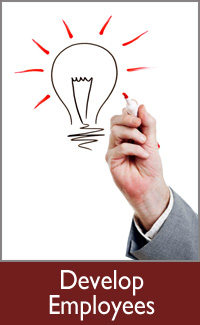 3. Arrange Meeting: Company needs to arrange a meeting regularly. That will help the soft skills of employees. They will become more presentable towards the client. The leadership quality will come out of employees if they can directly involve in a general meeting of the company. The company owner has to turn their weekly meeting as a learning opportunity.4. Give Productive Feedback: Feedback does not mean criticizing, or disapproving employees work. The company owner has to communicate with employees positively, he/she have to tell his/her employees that they need improvement in their work.  If possible then create a weekly performance report for each employee.5.Personal Development: A business management has to understand that their employees do not just exist in a professional environment. They all are a human being. So, if a company wants their employee to do their best, then they have to realize the importance of personal development of an employee.6. Emotional Balance: supportive organizations are who can be listening and staying extant to employee challenges can help raise them out of a tough emotional space.Ask questions to employees, “how they are feeling today”. Is the workload being unbearable? It will be easy for employees to discuss the current situation of the work.